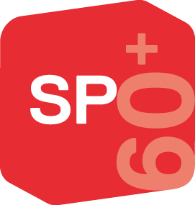 Kanton LuzernDonnerstag, 12. Oktober 2023, 14.30 UhrEINBLICKE in das Bundesgericht in LuzernTreff: 14 Uhr, Bushalt Luzernerhof, Luzern►Zutritt nur mit Pass oder IdentitätskarteDonnerstag, 12. Oktober 2023, 14.30 UhrEINBLICKE in das Bundesgericht in LuzernTreff: 14 Uhr, Bushalt Luzernerhof, Luzern►Zutritt nur mit Pass oder IdentitätskarteErreichbar mit den Buslinien 6 oder 8 ab Bahnhof Luzern Richtung Würzenbach bis zur Haltestelle 
Luzernerhof. 
Hier über die Strasse zum Eingang 
Schweizerhof 6. Anmeldung bis Ende September 2023 an Thomas Schmutztschmutz@bluewin.ch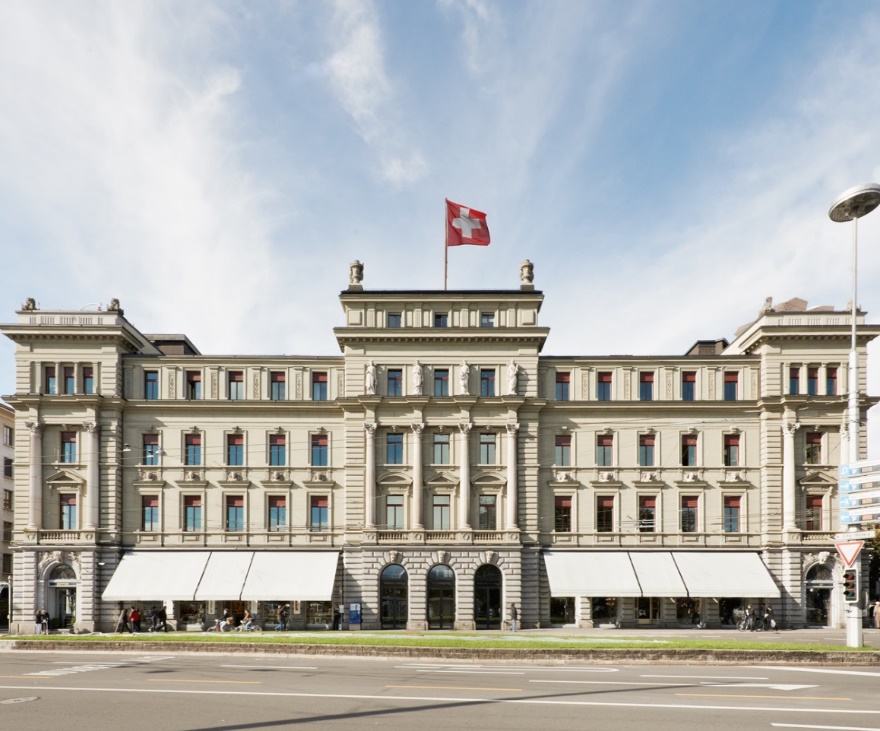 1889 wurde für die ehemalige Gotthard-bahn-Verwaltung der Neurenaissance-Bau errichtet. Hier befinden sich heute die Dritte und die Vierte öffentlich-rechtliche Abteilung des Bundesgerichts.Führung durch den Parteikollegen Martin Wirthlin, Präsident der IV. öffentlich-rechtlichenAbteilung.Der prunkvolle Gotthardsaal zählt zu den wertvollsten Innenräumen des Historismus in Luzern und zu den 
eindrücklichsten 
Interieurs repräsentativer Direktions- und Verwaltungseinrichtungen des ausgehenden 19. Jahrhunderts überhaupt. Die bemalte Wandbespannung über dem Brusttäfer aus Nussbaumholz wurde 2002 gereinigt, konserviert und auf neue Rahmen gespannt.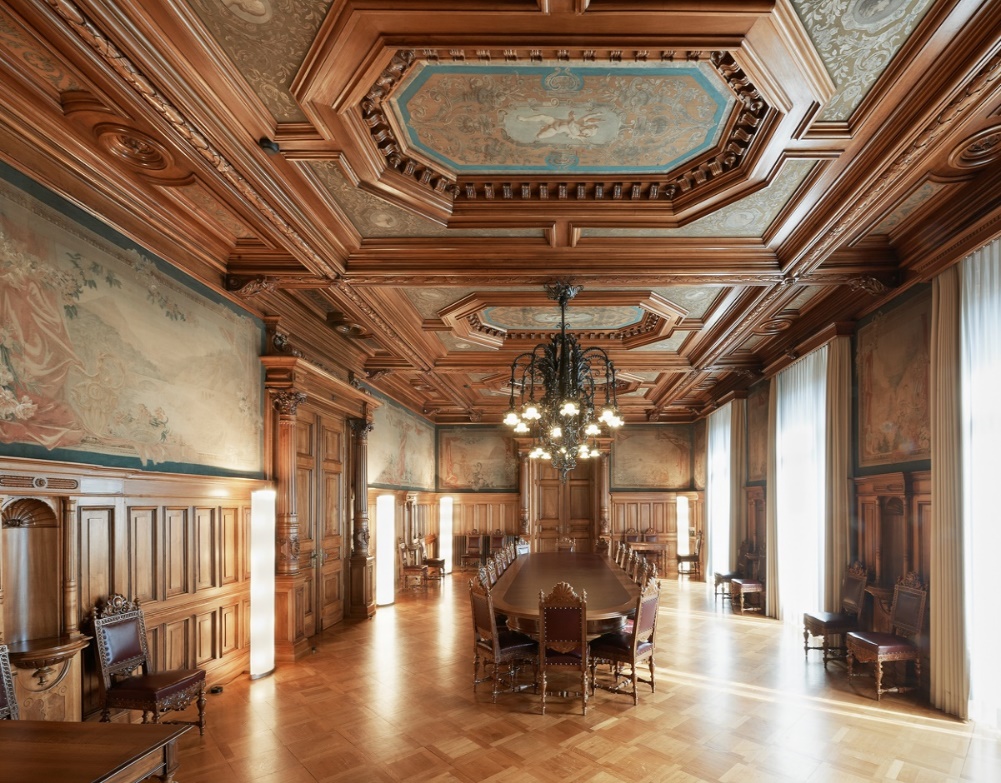 Die III. und die IV. öffentlich-rechtliche Abteilung in Luzern behandeln hauptsächlich Beschwerden aus den Bereichen Steuern, AHV, IV, Erwerbsersatz, Krankenversicherung, Pensionskassen, EL, Unfallversicherung, Arbeitslosenversicherung, Sozialhilfe, Militärversicherung, öffentliches Personalrecht, Familienzulagen.
Die III. und die IV. öffentlich-rechtliche Abteilung in Luzern behandeln hauptsächlich Beschwerden aus den Bereichen Steuern, AHV, IV, Erwerbsersatz, Krankenversicherung, Pensionskassen, EL, Unfallversicherung, Arbeitslosenversicherung, Sozialhilfe, Militärversicherung, öffentliches Personalrecht, Familienzulagen.
